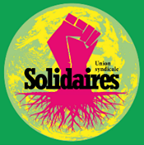 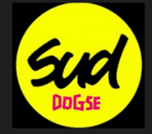 Déclaration préalable SUD pour le CSE DOGSE du 27 Mars 2024 :Avec 2,5 Milliards de bénéfices engrangés sur 2023,C’est : 2 Milliards pour les actionnaires,Une distribution d'actions gratuites aux 1300 exécutives/leaders de l'entreprise.Dont une attribution de 70 000 actions gratuites pour la Directrice Générale, Christel HEYDEMANN.Des cadeaux faits par ORANGE aux patrons du CAC 40 : La cession de toute la clientèle d’Orange Bank à BNP PARIBAS, évaluée à 1 milliard d’euros.Le don d’OCS à Canal + de Vincent Bolloré.…Et d’un autre côté, ce sont encore des miettes pour les collègues !Avec 90 millions pour les NAO,c’est 3,6% du bénéfice,seul 1 salarié-e sur 10 en bénéficiera.Et dire que l’inflation est sensée être un élément de négociation salariale, dans un contexte où l’alimentaire, l’énergie ont explosé et où la charge de logement a doublé, voir triplé pour les collègues qui vivent en milieu rural ou à proximité des villes densément urbanisées comme LYON, MARSEILLE, NICE, CANNES, GRENOBLE, MARSEILLE, les Pays de Savoie avec ANNECY, CHAMBERY, etc.Mais force est de constater qu’avec cette décision unilatérale d’ORANGE sur les NAO 2024, c’est une année supplémentaire de perte de pourvoir d’achat face à cette crise inflationniste, ce sont près de 90% de nos collègues qui n’auront rien !Dans votre DU vous donnez l’espoir d’une augmentation individuelle de 3%, pour SUD si l’espoir fait vivre, ceux qui vivent d’espoir meurent de faim.